Информационное донесение по мероприятиям,  проводимым по  факту пропажи ребенка в г.Когалым (по состоянию на 09:00 23.06.17)По итогам с начала поисково-спасательных работ с 20.06.2017 по 22.06.2017 года обследовано:- спасателями КУ «Центроспас – Югория» обследовано дно реки Ингу-Ягун площадью 7840 кв. м- группой аквалангистов из дайв-клуба «Лагуна» обследована водная акватория площадью 1960 кв. м - проведен осмотр береговой линии на лодках – 68 км.Поисковые группы работали до 04:00 23 июня - 1 группа волонтёров, 7 человек, 1 группа казачество, 8 человек. На расстоянии 25 км от места происшествия, в районе моста (Аэропорт), выставлено металлическое ограждение. 	В 08:30  продолжены работы по обследованию дна и берега вниз по течению реки Ингу-Ягун и лесного массива с двух сторон русла: 3 ПСО – 1 единица техники, лодка, 4 человека л/с, ответственный Козин Михаил Андреевич (8 950 512 54 26)спасатели  КУ «Центроспас – Югория»	 продолжили работы: 3 спасателя и 1 ед. техники, координаты: Н 62о14/57.7 Е 0,74о 30/44.5, ответственный Рубцов Андрей Владимирович (т. 8 912 938 91 85).Оперативный дежурныйМКУ «ЕДДС г. Когалыма»                                                    Е.А.Каленская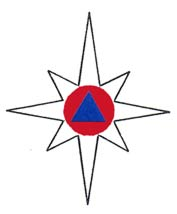 МУНИЦИПАЛЬНОЕ КАЗЁННОЕ УЧРЕЖДЕНИЕ«ЕДИНАЯ ДЕЖУРНО-ДИСПЕТЧЕРСКАЯ СЛУЖБА ГОРОДА КОГАЛЫМА»
 (МКУ «ЕДДС города Когалыма»)ул. Молодёжная 10/2,  г. Когалым, Ханты-Мансийский автономный  округ-Югра,  Тюменская область, 628486тел.(34667) 5-17-22,  5-13-42;  тел/факс (34667) 5-13-42 E-mail: edds112@bk.ru                                     ИНН  8608041012              №112 - Исх-б/н    от «22» июня  2017 г.
